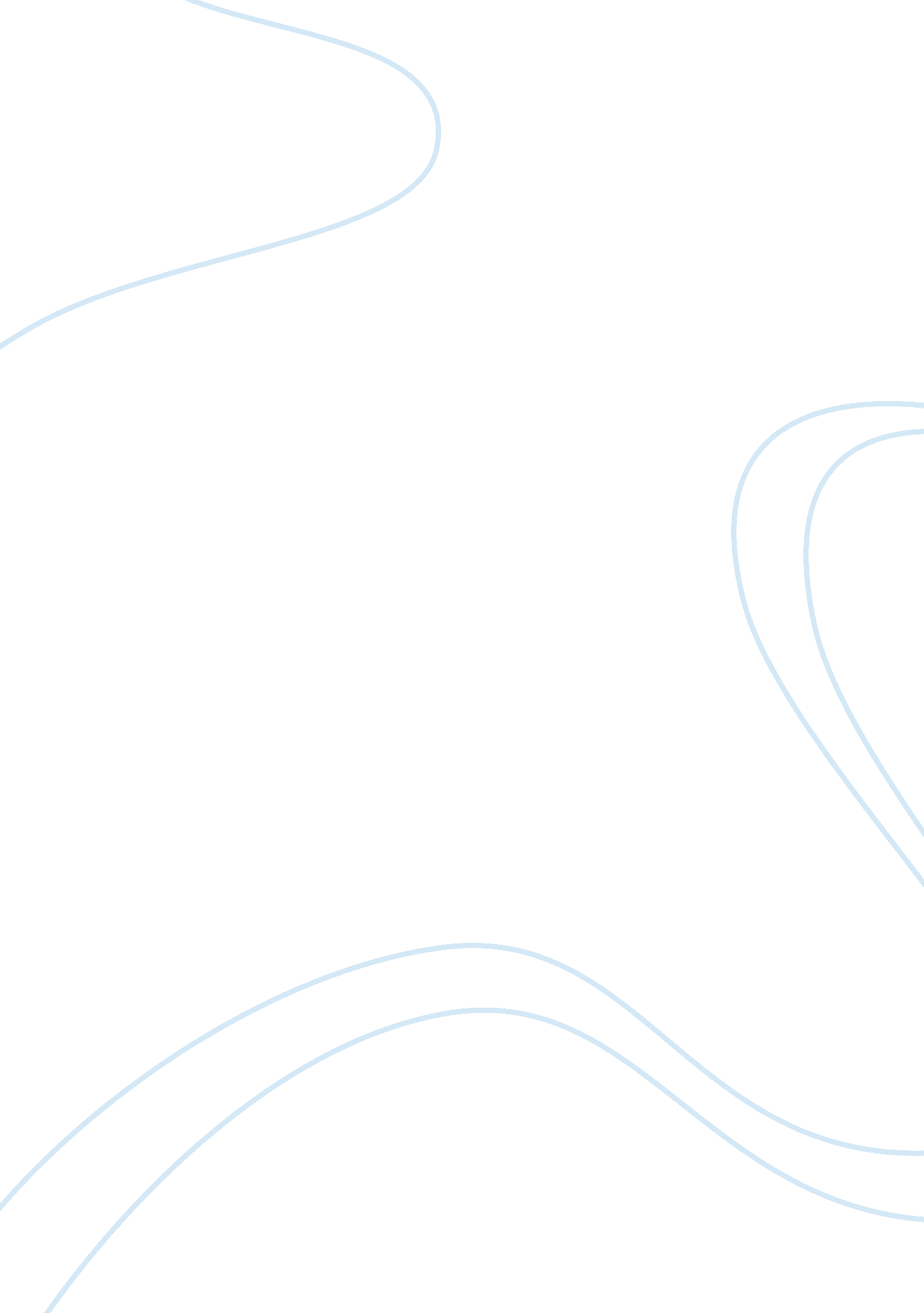 Particular leadership model assignmentBusiness, Management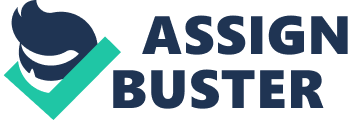 REFLECTIVE REVIEW – M3. 10 INTRODUCTION TO LEADERSHIP Centre Number: 061029Centre Name: Project Skills Solutions Candidate Registration No: Candidate Name: Please use the headings shown below when writing up your assignment Assessment Criteria Leadership styles Identify factors that will influence your choice of leadership styles and explain why your leadership styles are likely to positively affect your team (weighting 60% of the total mark) The factors that will influence your choice of leadership styles or behaviours in workplace situations are identified •The reason why these leadership styles or behaviours are likely to have a positive effect on individual and group behaviour is explained Review of own leadership behaviour Assess your own leadership behaviours and potential by referring to a relevant leadership model, your organisation’s working practises, and by collecting feedback from others. Describe what actions you could take to improve as a leader (weighting 40% of the total mark) Own leadership behaviours and potential is assessed in the context of a particular leadership model and organisation’s working practices and culture using feedback from others •Appropriate actions to enhance own leadership behaviour in the context of a particular leadership model is described By submitting I confirm that this assessment is my own work MARK SHEET – REFLECTIVE REVIEW – M3. 10 INTRODUCTION TO LEADERSHIP Centre number: 061029 Centre name: Project Skills Solutions Candidate registration no: Candidate named below confirms authenticity of submission NAME: CriteriaStrengths WeaknessesAssr markIV mark Leadership styles •The factors that will influence your choice of leadership styles or behaviours in workplace situations are identified •The reason why these leadership styles or behaviours are likely to have a positive effect on individual and group behaviour is explained /30 /30 Review of own leadership behaviour •Own leadership behaviours and potential is assessed in the context of a particular leadership model and organisation’s working practices and culture using feedback from others •Appropriate actions to enhance own leadership behaviour in the context of a particular leadership model is described 20 /20 Assessor’s decisionIV use Date marked: Outcome (circle as applicable)Date of IV check: Outcome (circle as applicable) Total (out of 50): PASSFAILTotal (out of 50): PASSFAIL Section fail if applicable: Section fail if applicable: Name of assessor: Name of IV: Assessor signature: IV signature: ILM EV signature: Date externally verified (where applicable:) ILM Disclaimer Every effort has been made to ensure that the information contained in this publication is true and correct at the time of publication. However, ILM products and services are subject to continuous development and improvement and the right is reserved to change products and services from time to time. ILM cannot accept liability for loss or damage arising from the use of information in this publication. Please note that these have been produced in Word, due to the popularity of this format. However, centres should be aware of the inherent instability of this format. There is a possibility that as a result, tables and/or the layout may be affected. 